بسم الله الرحمن الرحيمDASUNAN ALLAH MAI RAHAMA MAI JIN kAIمالا يسع المسلم جهله في العقيدةABINDA BAIKAMATA MUSULMI YAZAMA BAI SANSHIBA ACIKIN ADDINIالتأليف :MARUBUCIN LITTAFIN الدكتور خالد بن حمد الخريفSHINE DOKTA KHALIND HAMAD AL KHURAIFمترجم :MAI  TARJAMA أبوباس عبد السلام بن  محمدBABAN BASIL ABDUL SALAM MUHAMMEDالمقدمة : gabatarwaالحمد لله وحده   yabo da godiya sun tabbata ga allah shikadaiوالصلاة والسلام على من لا نبي بعده kuma tsira da amincin allah ya tabbata akan wanda babu annabi abayan saوبعد : amma bayan hakaفإن تعلم العقيدة الإسلامية lalle sanin akidar musuluci (addini) ضرورة يحتاجها كل مسلم ومسلمة . abune da ko wane musulmi da musulma yake buka ta لأنها سبب نجاتهم في الدنيا والآخرة . domin shine sanadin tsiransu duniya da lahira .وقد رأيت أن أكتب هذا المختصرkuma hakikan naga yakamata narubuta wani takai taccan littafi . الذي أرجو الله عز وجل أن ينفع به كل طالب للحق ومستفيد . wanda nake fatan allah mai girma da daukaka ya anfanar dashi ga duk mai neman gaskiya da maisan ya anfana .وقد قسمت هذا المختصر إلى أربعة فصول : kuma na raba wan nan littafin kashi fudu .الفصلالأول : في معنى الإسلام وأركانه.fasali na daya, zaiyi Magana acikin maanar musulinci da shika shikansa ( rukunnansa)والفصل الثاني : في معنى الإيمان وأكانه. fasali na biyu , maanar Imani da shika shikansa الفصل الثالث :في معنى الاحسان ودرجاته . fasali na ukku, maanar kyawta tawa da darajojinta .والفصل الرابع : في نبذة مختصرة من أصول أهل السنة والجماعة . fasali na fudu, zanyi Magana game da asalin aqidar ahlusunnah.وصلى الله وسلم على نبينا محمد وآله وصحبه وسلم تسليما كثيرا . tsira da amincin allah yatabbata ga annabi Muhammad da yan gidansa da sahabansa tsira mai yawa wada bata yankewa.  الفصل الأول :   fasali na farkoمعنى الإسلام وأركانه :  maanar musulunci da shika shikansa الإسلام هو : الاستسلام لله بالتوحيد ، musulunci shine mika wuya ga allah da kadai tashi da bauta والانقياد له بالطاعة da jayiwa agare shi da biyayya والبراءة من الشرك وأهله . da nisantar shirka da masu shirka .وأركانه خمسة :    kuma shika shkan musulunci guda biyarneالأول : شهادة أن لا إله إلا الله وأن محمدا رسول الله . (1) shaidawa babu abin bautawa da cancanta sai allah , kuma lalle annabi Muhammad manzan allah ne الثاني : إقام الصلاة : tsaida sallah  ((2الثالث : إيتاء الزكاة  bada zakkah (3)الرابع : صوم رمضان . (4)azumin watan ramadanالخامس : حج بيت الله الحرام لمن استطاع إليه سبيلا . (5)hajjin dakin allah mai alfarma ga wanda yasamu ikon zuwa .أهمية التوحيد: Mahimmancin tauhidi .اعلم أن الله عز وجل خلق الخلق ليعبدوه kasani lalle allah mabuwayi mai daukaka ya halicci halittu don su bauta masa,ولا يشركوا به شيئا ، kuma kada su hadashi da wani acikin bauta.قال تعالى : ya fada madaukaki(وَمَا خَلَقْتُ الْجِنَّ وَالْإِنسَ إِلَّا لِيَعْبُدُونِ ) الذاريات (56)  ban halicci mutun da aljani ba sai don subauta mini .وهذه العبادة لا يمكن معرفتها إلا بالعلم ، kuma wan nan bautar ba aiya asanta sai da ilimi كما قال تعالى  kamar yadda yafada madaukaki(فَاعْلَمْ أَنَّهُ لَا إِلَٰهَ إِلَّا اللَّهُ وَاسْتَغْفِرْ لِذَنبِكَ وَلِلْمُؤْمِنِينَ وَالْمُؤْمِنَاتِ ۗ وَاللَّهُ يَعْلَمُ مُتَقَلَّبَكُمْ وَمَثْوَاكُمْ) محمد  (19) kasani cewa lalle babu abin bautawa da cancanta sai allah, kuma kanemi gafaran zunubanka, da muminai maza da mata ,kuma  allah yasan ayukanku da kuke jujuyawa acikin dunia, ya kuma san makomanku .فبدأ بالعلم قبل القول والعمل ، sai yafara da ilimi kafin zance ko aiki فأهم ما على المسلم تعلمه هو توحيد الله عز وجل don haka abu mafi mahimmanci, dayakamata musulmi yasan shi shine kadaita allah mai girma da daukaka  da bauta لأنه هو أصل الدين وأساسه domin shine asalin addini da jigonsaولا يقوم الدين إلا بالتوحيد kuma addini bai tsayiwa sai da tauhidiوهذا هو أول واجب على المسلم ، kuma wan nan shine farkon wajibi akan musulmi ,وهو آخر واجب kuma shine karshan wajibi والتوحيد هو الركن الأول من أركان الإسلام التي يجب على كل مسلم معرفتها والعمل بها kuma tauhidi shine rukunin farko daga cikin rukun nan musulunci, wadda yazama wajibi akan kowane musulmi yasanta yakuma yi aiki da ita وهي خمسة أركان كما جاء في حديث عبد الله بن عمر رضي الله عنهما kuma su rukun nan guda biyarne, kamar yadda yazo acikin hadisin abdullahi dan umar- yardar allah yatabbata agareshi-قال : سمعت رسول الله صلى الله عليه وسلم يقول : yace naji manzan allah tsira da amincin allah yatabbata agareshi yana cewa .(بني الإسلام على خمس :  angina musulunci akan shika shikai biyar شهادة أن لا إله إلا الله shaidawa babu abin bautawa da cancanta sai allah وأن محمدا رسول الله ، kuma lalle annabi Muhammad manzan allah ne وإقام الصلاة ، وإتاء الزكاة ، da tsaida sallah da bada zakkah  وحج البيت ، وصوم رمضان ) da aikin hajji da kuma azumin watan ramadana .متفق عليه .  bukhari da muslim sun dace akansaفيجب على المسلم تعلم معنى التوحيد ya wajabta akan musulmi yasan maanar tauhhdi  وهو إفراد الله بالعبادة shine kadaita allah da bauta فلا يشرك معه أحد في عبادته kada yahada shi da wani a cikin bautarsa لا ملك مقرب ولا نبي مرسل .  koda malaika mai daraja ne, ko annabi ne manzoمعنى ال إله إلا الله ، maanar lailaha illa allahهي  أن يقر العبد itace bawa ya tabbatar cewa عن اعتقاد جازم أن لا معبود بحق إلا الله عز وجل ، babu abin bautawa da cancanta sai allah, mai girma da daukaka  فيعبد الله وحده ويخصه سبحانه بجميع أنواع العبادات sai yabauta masa shikadai kuma ya kebance shi, ga dukanin dangogin bauta   من دعاء وخوف ورجاء وتوكل وغير ذلك . kamar adu a, da tsoro, da dogaro gareshi, da sauran ibadodi ولا تتحقق الشهادة إلا بركنين kuma tabbatar  shahadu guda biyu, baya yiwa, sai da rukunnai guda biyu, دون ما سواه ، ba tare da waniba الأول : na farko نفي الألوهية والعبادة عما سوى الله  kore allantaka, da bauta ga wanin allahمن سائر الأنداد والآلهة والطواغيت . daga saura kishiyoyi da alloli da kuma gumaka الثاني : na biyu إثبات الألوهية والعبادة الحقة لله وحده tabbatar da allantaka da bauta, ta gaskiya ga allah shikadai. قال تعالى : ya fada madaukaki(ولقد بعثنا في كل أمة رسولا أن اعبدوا الله واجتنبوا الطاغوت) النحل :36 kuma hakikan mun aika manzo acikin kowace al ummah, subautawa allah, kuma su nisanci dagutu وأما شروط "لا اله الا الله" amma sharudan lailaha ila llah فهي:  to sune أولاً: العلم المنافي للجهل.            ثانياً: اليقين المنافي للشك.     (1) ilimi mai kore jahilci    (2) yakini mai kore shakka       ثالثاً: الإخلاص المنافي للشرك.       رابعاً: الصدق المنافي للكذب.    (3) ikhlasi mai kore shirka   (4)  gaskiya mai kore arya الخامس: المحبة المنافية للبغض.      السادس: الانقياد المنافي للترك.(5) soyyaya mai kore kiyayya   (6)  jayiwa mai kore rashin biyyaya السابع: القبول المنافي للرد.       الثامن: الكفر بما يعبد من دون الله.(7) karbawa mai kore rashin karba     (8) kafircewa abinda ake bautawa koma bayan allah وهذه الشروط  يجب العمل بها ، kuma wannan sharudan yazama wajibi ayi aiki da su وقد جمعت في البيتين الآتيينkuma hakikan na tara wannan sharudan, acikin baiti guda biyu            علم يقين وإخلاص وصدقك مع        محبة وانقياد والقبول لها.Ilimi, da iklasi, da gaskiya, da soyayya, da jayiwa, da karba           وزيد ثامنها الكفران منك بما           سوى الإله من الأشياء قد ألها Kuma ka kara na takwas, shine kakafurcewa duk wani abu koma bayan allah , daga cikin abubuwan    da ake bautawa وتحقيق الشهادة يكون بعبادة الله تعالى وحده لا شريك kuma tabbatar da shahada yana kasan cewane da bautar allah madaukaki shi kadai , baida abokin tarayya وإخلاص العبادة لله وحده ، dakuma tsarkake bauta ga allah shikadaiفلا يدعوا إلا الله ، kar akira wani sai allah kadai ولا يتوكل إلا على kuma kar adogara sai ga allah ولا يرجو إلا الله kuma kar akwadaici wani abu sai awurin allahولا يصلي إلا لله  kuma kar ayi sallah sai ga allahولا يذبح إلا لله سبحانه وتعالى .  kuma kar ayi yanka sai ga allah madaukakin sarkiفما يفعله بعض الناس من الطواف بالقبور abinda wasu mutane sukeyi na dawafi ga kaburbura  والاستغاثة بأهلها Da neman gudun muwa ga mutanan da ke cikin kaburburanودعائهم من دون الله شرك في العبادةda aduar su ga wanin allah ,   shirka ne acikin bauta   ، فيجب الحذر من ذلك والتحذير منه ؛ yazama wajibi a kiyaye,  a kuma tsawatar  da haka  لأن هذا من جنس ما يفعله المشركون domin wannan irin abinda mushrikai suke aikatawa ne من عبادة الأصنام والأحجار والأشجار من دون الله تعالى na bautar gumaka da duwatsu da itace koma bayan Allah وهو الشرك الذي أنزلت الكتب وأرسلت الرسل للتحذير منه والنهي عنه. Kuma shi ne shirkan da aka saukar da litattafai kuma aka aiko manzanni domin su tsawatar sukuma yi hani akansa.معنى شهادة أن محمدا رسول الله ma’anar shaidawa lalle annabi muhammadu manzan allah ne        طاعته فيما أمر yimasa biyayya acikin abinda yayi umarniوتصديقه فيما أخبر، da kuma gasqatashi acikin abin da ya bada labari واجتناب ما نهى عنه وزجر، da nisan tar abin da yayi hani, ya kuma tsawatar  وألا يُعبد الله إلا بما شرع،  kuma kar a bautawa Allah saida abin da ya shar an ta فيقر المسلم بأن محمد بن عبدالله القرشي الهاشمي musulmi yatabbatar da  cewa lalle Muhammadu dan Abdullahi bakurashe bahashime رسول الله عًزَوجل  إلى جميع الخلق manzon Allah ne mai girma da daukaka zuwa ga halittu baki daya        من الجن والإنس ، aljannu da mutane  كما قال تعالى: kamar yadda ya fada ma daukaki {قُلْ يَٰٓأَيُّهَا ٱلنَّاسُ إِنِّى رَسُولُ ٱللَّهِ إِلَيْكُمْ جَمِيعًا}[الأعراف: 158 ].  Kace ya ku mutane lalle ni manzan Allah ne zuwa gare ku baki daya  وأن الله أرسله لتبليغ دينه وهداية الخلق    kuma Allah ya aiko shi dan ya isar da addini, ya kuma shiryar da halittu  كما قال تعالى:   yadda ya fada madaukaki  kamar{ وَمَآ أَرْسَلْنَٰكَ إِلَّا كَآفَّةً لِّلنَّاسِ بَشِيرًا وَنَذِيرًا}[ سبأ: 28]. Bamu aikoka ba sai ga mutane baki daya, mai bushara kuma mai gargadi وكما قال تعالى: kuma kamar yadda ya fada madaukaki  { وَمَآ أَرْسَلْنَٰكَ إِلَّا رَحْمَةً لِّلْعَٰلَمِينَ }  [الأنبياء: 107].  Ba mu aikoka ba sai dan rahama ga tahlikai.(halittu)      ومقتضى هذه الشهادة  kuma abinda wannan shahadar ke karantarwa shine أن لا تعتقد أن لرسول  صلى الله عليه وسلم حقا في الربوبية kada ka k  udurta cewa manzan Allah tsira da aminci su tabbata a gare shi, yanada haki a cikin ayyukan da Allah ka dai keyinsu   وتصرفا في الكون، ko annabi shi ke juya al amuran halittu  أو حقا في العبادة ، ko yana da hakki acikin bauta  بل هو صلى الله عليه وسلم عبد لا يُعبد، aa lalle shi ba wa ne ba a bauta masa kuma ورسول لا يكذب، manzo ne ba a karya tashi ولا يملك لنفسه ولا لغيره شيئا من النفع إلا ما شاء الله kuma ba ya mallakar wani abu na anfani, na kansa ko nawa ninsa saidai abinda Allah ya soكما قال تعالى: kamar yadda ya fada madaukaki { قُل لَّآ أَقُولُ لَكُمْ عِندِى خَزَآئِنُ ٱللَّهِ وَلَآ أَعْلَمُ ٱلْغَيْبَ وَلَآ أَقُولُ لَكُمْ إِنِّى مَلَكٌ ۖ إِنْ أَتَّبِعُ إِلَّا مَا يُوحَىٰٓ إِلَىَّ} [الأنعام: 50]. Kace bana ce muku tasko kin Allah awurina suke, kuma ban san gaibi ba, kuma bana ce muku ni mala'ika ne, wahayi kadai nake bi. 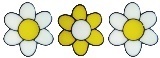 الفصل الثاني:Fasali na biyuمعنى الإيمان وأركان Ma a nar imani da rukun nansa   الإيمان: هو الإقرار بالقلب، imani shine kudurin zuciya  والنطق باللسان، da kuma magana da harshe  والعمل بالقلب وبالجوارح، da kuma aikin zuciya da gabbai  يزيد بالطاعة وينقص بالعصيان. Yana karuwa da da'a, yana ragewa da sabo.   فالإيمان شرط لصحة وقبول العبادات، Saboda haka imani ya zama sharadin karbuwar ibada da kyawanta كما أن الشرك والكفر محبط لجميع الطاعات، kamar yadda shirka da kafurci ke bata dukkan aiki فكما لا يقبل الله صلاة بغير وضوء، لا يقبل عبادة بغير إيمان، kamar yadda Allah baya karbar sallah ba tare da alwala ba, Hakama Allah ba ya karbar ibada ba tare da imani ba, قال تعالى: ya fada madaukaki { وَمَن يَعْمَلْ مِنَ ٱلصَّٰلِحَٰتِ مِن ذَكَرٍ أَوْ أُنثَىٰ وَهُوَ مُؤْمِنٌ فَأُوْلَٰٓئِكَ يَدْخُلُونَ ٱلْجَنَّةَ وَلَا يُظْلَمُونَ نَقِيرًا}[ النساء: 124]. Kuma wanda yayi aiki nagari cikin maza ko mata alhalin shi mu'muni ne, to wadan nan su ke shiga aljanna ba'a tauye musu koda gorgodan raman da ke a bayan dan dabino.    وبَيَّنَ أن الشرك محبط للعمل kuma ya bayyana cewa lalle shirka tana bata aiki  كما قال تعالى: kamar yadda ya fada madaukaki  { وَلَقَدْ أُوحِىَ إِلَيْكَ وَإِلَى ٱلَّذِينَ مِن قَبْلِكَ لَئِنْ أَشْرَكْتَ لَيَحْبَطَنَّ عَمَلُكَ وَلَتَكُونَنَّ مِنَ ٱلْخَٰسِرِينَ}[ الزمر: 65]. Kuma haqiqan mun yi wahayi zuwa gare ka, da wadanda suka wuce gabaninka cewa wallahi idan kayi shirka aikinka zai bace kuma ka kasance a cikin masu asara    وأركان الإيمان ستة : Kuma rukunan imani guda shiddane الإيمان بالله، وملائكته، وكتبه، ورسله، واليوم الآخر، والقدر خيره وشره. Imani da Allah, da mala'ikunsa, da littatafasa, da mazan ninsa  da ranar karshe, da kadara alheri sa da sharinsa.     أولاً:  na farko الإيمان بالله تعالى يتضمن ثلاثة أمور: imani da Allah ya kun shi abubuwa guda uku الإيمان بربوبيته:     imani da ubangijintaka      وهو توحيد الله تعالى بأفعاله  kuma shine kadaita Allah da ayyukan sa  كالخلق والرزق والإحياء والإماتة، ، kamar halittawa da arzitawa, da rayarwa, da kashewa, فلا خالق إلا الله ولا رازق إلا الله، ولا محيي إلا الله، ولا مميت إلا الله، ولا يتصرف في الكون إلا هو سبحانه وتعالى. Babu mahalicci sai Allah babu mai arzitawa sai Allah, babu mai rayarwa sai shi, babu mai kashewa sai shi, kuma babu mai juya al amuran halitta sai shi, tsarki ya tabbatar masa.      ولم يُعلم أن أحداً من الخلق أنكر ربوبية الله سبحانه kuma ba'asan wani dai daga cikin halittu, wanda ya musanta ubangijin takar Allah ba, tsarki ya tabbatar masa,  إلا أن يكون مكابراً غير معتقد بما يقول كما حصل لفرعون، Sai dai in ya zama mai girman kai, wanda bai kudurta abinda ya ke cewa, kamar yadda fir'auna ya kasance, حين قال لقومه: lokacin da ya cewa mutanen shi{ فَقَالَ أَنَا۠ رَبُّكُمُ ٱلْأَعْلَىٰ}  ya ce nine ubangijin ku ma daukaka [النازعات: 24].     لكن ذلك ليس عن عقيدة، sai dai ba tare da wani quduri ba كما قال تعالى عن موسى عليه السلام: kamar yadda Allah madaukaki yace game da annabi Musa, amincin Allah ya tabbata a gare shi  { قَالَ لَقَدْ عَلِمْتَ مَآ أَنزَلَ هَٰٓؤُلَآءِ إِلَّا رَبُّ ٱلسَّمَٰوَٰتِ وَٱلْأَرْضِ بَصَآئِرَ وَإِنِّى لَأَظُنُّكَ يَٰفِرْعَوْنُ مَثْبُورًا}[ الإسراء:102]  yace hakikan kasan ubangijin sammai da qassai ya saukar da wadancan a'yoyin dan a wa'azantu, kuma ni ina ganin cewa kai fir'auna hallaka ke ne قال تعالى: ya kuma fada madaukaki { وَجَحَدُواْ بِهَا وَٱسْتَيْقَنَتْهَآ أَنفُسُهُمْ ظُلْمًا وَعُلُوًّا}[النمل:14]. Kuma sun yi muso game da a'yoyin Allah, dan neman daukaka da kuma zalunci, alhalin zuciyar su tabbatar da gaskiyar hakan.    فإن هذه المخلوقات لابد لها من خالق  domin kuwa wadannan halittun ba makawa akwai wanda ya halicce su, إذ لا يمكن أن توجد نفسها بنفسها؛ لأن الشيء لا يخلق نفسه، domin kuwa, ba ya yiwuwa, ta sammada kanta da kanta, domin babu abin da ya halicci kansa ولا يمكن أن توجد صدفة؛ لأن لكل حادث لابد له من مُحدِث، kuma bai yiwuwa asameta haka kawai, domin kowane abu yana da mafari  ولأن وجودها على هذا النظام البديع والتناسق المتآلف يمنع أن يكون وجودها صدفة، kuma samuwar wannan halitta da wannan tsarin da yadda suke tare da juna kowa yana hanyar sa, ba ya yiwuwa ya zama haka kawai,  وإذا لم يمكن أن توجد هذه المخلوقات نفسها بنفسها  idan yakasance ba wata halitta da ta samar da kanta, ولا أن توجد صدفة فتعين أن يكون لها موجد وهو الله رب العالمين، ko kuma ba a same ta haka kawai ba to wannan na tabbatar da cewa lalle Allah ubangijin tahlikai ne ya samar da ita قال تعالى:  ya fada madaukaki  {أَمْ خُلِقُوا مِنْ غَيْرِ شَيْءٍ أَمْ هُمُ الْخَالِقُونَ * أَمْ خَلَقُوا السَّمَوَاتِ وَالأَرْضَ بَل لا يُوقِنُونَ}[ الطور: 35-36] shin mutane da sauran halittu a halicce su ne ba tare da kome ba, ko kuma su ne ma halitta, ko kuma su suka halicci sammai da kasai, aa su basa san su tabbatar da gaskiya ne kawai.   وقد كان المشركون يُقرِّوْن بربوبية الله تعالى، مع إشراكهم به في الألوهية، ولم يدخلهم ذلك في الإسلام، kuma haqiqa mushrikai sun tabbatar     ubangijin takar Allah sai dai sunyi shirka cikin kadai tashi da bauta, saboda haka basu shiga musulunci ba وقاتلهم النبي صلى الله عليه وسلم واستحل دماءهم وأموالهم لأنهم أشركوا في العبادة، فعبدوا معه غيره كالأصنام والأحجار والملائكة وغيرهم. Kuma annabi tsira da amincin Allah su tabbata a gare shi, ya yakesu ya kuma halitta jinin su, domin shirkasu a cikin ibada, domin sun bautawa wanin Allah tare da shi, kamar gumaka, da duwatsu, da mala'iku, da wasu abubuwa.الإيمان بألوهيته: Imani da alantakar Allah      الإيمان بألوهيته أي: بأنه وحده الإله الحق لا شرك له،  imani da alantakar Allah, shine ka tabbatar da cewa lalle Allah ne kadai ya cancanci bauta shi kadai, ba yada abokin tarayya  و (الإله) بمعنى (المألوه) أي (المعبود) حبًا وتعظيمًا وتذللاً. Abin nufi da kalmar (ilah) abin bauta, acikin soyayya da girmamawa, da kanka da kai.    قال تعالى: ya fada madaukaki { وَإِلَٰهُكُمْ إِلَٰهٌ وَٰحِدٌ ۖ لَّآ إِلَٰهَ إِلَّا هُوَ ٱلرَّحْمَٰنُ ٱلرَّحِيمُ }[ البقرة:  kuma abin bautar ku daya ne, babu abin bauta wa da cancanta sai shi, mai rahama mai jin kai.   وكل من اتخذ إلهًا مع الله يعبده من دونه فألوهيته باطلة، duk wanda ya riki wani abin bauta koma bayan allah, tare da Allah  to ya bata bautar sa قال تعالى: ya fada madaukaki { ذَٰلِكَ بِأَنَّ ٱللَّهَ هُوَ ٱلْحَقُّ وَأَنَّ مَا يَدْعُونَ مِن دُونِهِۦ هُوَ ٱلْبَٰطِلُ وَأَنَّ ٱللَّهَ هُوَ ٱلْعَلِىُّ ٱلْكَبِيرُ} [ الحج:62]. Haka ne cewa lalle Allah shine gaskiya kuma lalle abinda su ke kira koma bayan Allah bata ne, kuma lalle Allah shine madaukaki mai girma kuma.   ولهذا كانت الرسل عليهم السلام من نوح إلى محمد صلى الله عليه وسلم Saboda haka manzanni tun daga annabi nuhu zuwa annabi Muhammadu suka kasance يدعون أقوامهم إلى توحيد الله وإفراده بالعبادة دونما سواه، suna kiran mutane su zuwa ga kadai ta Allah da bauta ba tare da waninsa ba, وقد أبطل الله تعالى اتخاذالمشركين آلهة يعبدونهم مع الله kuma hakika allah ‘ya bata bautar mushrikai da suke bauta musa tare da allahسبحانه وتعالى tsarki ‘ya tabbatar masa kuma ‘ya daukakaويستنصرون بهم  da kuma naiman taimako dasukeyi a wurinsuويستغيثون بهم da kuma nemam gudun muwa agaresu وذلك بدليلين عقليين: da dalilai biyu   الأول: ‘na farko  أنه ليس في هذه الآلهة التي اتخذوها شيء من خصائص الألوهية، Wannan allolin da suka rike suna bautawa basuda wani abu da ke nuna sun cancanci bautaفهي مخلوقة لا تخلق ولا تجلب نفعًا لعابديها ولا تدفع عنهم ضراً، suma hallitune, ba sa halittar kome, kuma basa amfanar da masu bautarsu, kuma basa kore masu cutaولا تملك حياة ولا موتاً ولا نشوراً، Kuma basa mallakar rayuwa, ko mutuwa, ko tashin alkiyama كما قال تعالى: kamar yadda yafada madaukaki { وَٱتَّخَذُواْ مِن دُونِهِۦٓ ءَالِهَةً لَّا يَخْلُقُونَ شَيْـًٔا وَهُمْ يُخْلَقُونَ Kuma sun riki abin bauta koma bayan allahu, alhalin abin bautar basa hallitar wani abu sai daima su anhalicesuneوَلَا يَمْلِكُونَ لِأَنفُسِهِمْ ضَرًّا وَلَا نَفْعًا وَلَا يَمْلِكُونَ مَوْتًا وَلَا حَيَوٰةً وَلَا نُشُورًا} [الفرقان:3]. Kuma basa mallakar cuta, ko anfani ga kawunansu , kokuma mutuwa, ko rayuwa, ko tashin alkiyama  الثاني: ‘na biyu أن هؤلاء المشركين كانوا يقرون بأن الله تعالى هو الخالق المدبر وحده دونما سواه lalle wadan can mushrikai, sun sunkasance, suna tabbatar da cewa, allah shikadaine mahalicci mai juya al amurra, ba waninsa baوهذا يستلزم أن يوحدوه بالألوهية كما وحدوه بالربوبية، kuma hakan zaisa yakamata su kadai tashi da bauta, kamar yada suka kadai tashi da ubangijin taka كما قال تعالى: kamar yada yafada madaukaki { قُلْ لِمَنِ الْأَرْضُ وَمَنْ فِيهَا إِنْ كُنْتُمْ تَعْلَمُونَ (84) kace kasa da abin da ke cikinta nawanene, idan kunsani,سَيَقُولُونَ لِلَّهِ قُلْ أَفَلَا تَذَكَّرُونَ dasannu zai suce ‘na allah ne , toh kace miyasa ba ku wazantuwa   (85) قُلْ مَنْ رَبُّ السَّمَاوَاتِ السَّبْعِ وَرَبُّ الْعَرْشِ الْعَظِيمِ (86) kace wanene ubangijin sammai guda bakwai, ubangijin al arshi mai girma سَيَقُولُونَ لِلَّهِ قُلْ أَفَلَا تَتَّقُونَ (87) da sannu zasuce allah ne , toh kace shin ba ko storon allah قُلْ مَنْ بِيَدِهِ مَلَكُوتُ كُلِّ شَيْءٍ kace wanene wanda ‘ya mallaki komi وَهُوَ يُجِيرُ وَلَا يُجَارُ عَلَيْهِ إِنْ كُنْتُمْ تَعْلَمُونَ (88)  kuma shine wanda ake neman kariyansa ,kuma shi ba ‘ya neman kariyar waniسَيَقُولُونَ لِلَّهِ قُلْ فَأَنَّى تُسْحَرُونَ (89)}[المؤمنون:84-89]. Dasannu zasu ce allah ne , too kace tayaya ake yaudarar ku    فإذا أقروا بتوحيد الربوبية لزمهم أن يَخُصوْهُ سبحانه بالعبادة وحده ولا يشركوا معه أحداً في عبادته. Idan suka tabbatar da tauhidin ubangijin taka toh yazama wajibi su kadai tashi da bauta shi kadai,kuma kar suhadashi da wani abu awurin bautaالإيمان بالأسماء والصفات: imani da sunayan allah da sifofinsa   أي: إثبات ما أثبته الله لنفسه abin nufi tabbatar wa allah abinda yatabbatar wa kansa  في كتابه acikin littafinsa أو أثبته له رسول الله صلى الله عليه وسلم في سنته ko abinda manzansa stira da aminci yatabbatar masa acikin sun narshiمن الأسماء والصفات على الوجه اللائق بالله تعالى daga sunaye da sifofi ta fuskar da ta dace da allah madaukaki من غير تحريف، ولا تعطيل، ولا تكييف، ولا تمثيل، Ba tare da juyawaba ko canzawa ba, ko kamantawa ba , ko masiltawa  قال تعالى: ‘ya fada madaukakin sarki{وَلِلَّهِ الْأَسْمَاءُ الْحُسْنَىٰ فَادْعُوهُ بِهَاAllah yanada sunaye masu kyaw kukirashi dasu ۖ وَذَرُوا الَّذِينَ يُلْحِدُونَ فِي أَسْمَائِهِ ۚ سَيُجْزَوْنَ مَا كَانُوا يَعْمَلُونَ (180)} kuma kubar wanda suke karkata acikin sunayan sa, dasannu za akamasu da abinda suke aikatawa [ الأعراف:180]، وقال تعالى: ‘ya fada madaukakin sarki { لَيْسَ كَمِثْلِهِ شَيْءٌ ۖ Babu abinda yayi kama dashiوَهُوَ السَّمِيعُ الْبَصِيرُ (11)} [ الشورى: 11]. Kuma shi maijine mai ganineأقسام الشرك ثلاثة:  karkasuwan shirka guda ukuشرك أكبر.  Babban shirikaشرك أصغر karamar shirika  3- شرك خفي. Boyayyar shirikaالشرك الأكبر: babban shirika   وضابطُهُ مساواة غير الله بالله فيما هو من خصائص الله،  yada yake shine daidaita wanin allah tare da allah acikin abinda ‘ya kebanci allahكما قال تعالى: kamar yada yafada madaukakin sarki { إِذْ نُسَوِّيكُم بِرَبِّ ٱلْعَٰلَمِينَ (98)} [الشعراء98:]. Alokacin da muke daidaitaku da ubangijin tahlikai  وهو ما يتضمن صرف بعض العبادة لغير الله تعالى كالدعاء والاستغاثة والنذر والذبح وغيرها من أنواع العبادة. Shine irin abinda akeyi ‘na juya bautar allah gawaninsa, kamar adua, da neman gudun muwa, da alwashi, da yanka, da ire irensu ‘na bauta   أو يتضمن استحلال ما حرم الله عَزَّوَجَلَّ  kokuma abinda yaqunshi halitta abinda allah mai girma da daukaka yaharamta  أو تحريم ما أحل، ko haramta abinda yahalatta أو إسقاط ما أوجب الله عَزَّوَجَلَّ، ko yanke abinda allah mai girma da daukaka ya wajabta  كاستحلال الزنا أو الخمر أو عقوق الوالدين أو الربا أو أشبه ذلك. Kamar halitta zina , ko halatta giya, ko sabawa iyaye , ko cin riba , da makamantansu     أو تحريم ما أحل الله عَزَّوَجَلَّ من الطيبات، ko haramta abinda allah mai girma da daukaka ya halatta, cikin kyawawan abubuwa  أو إسقاط ما أوجب الله كاعتقاد أن الصلاة لا تجب،  ko yanke wani abinda allah ya wajabta , kamar qudurta cewa sallah, bata wajabtaba  أو أن الصوم لا يجب، أو أن الزكاة غير واجبةko cewa azumi bai wajabtaba , ko zakkah ba wajibibace    والشرك الأكبر يوجب حبوط العمل والخلود في النار لمن مات عليه، kuma babbar shirka tana bata aiki , kuma tanasa dawwama awuta , ga wanda yamutu acikin ta  كما قال تعالى:  kamar yada yafada madaukaki { وَلَوْ أَشْرَكُواْ لَحَبِطَ عَنْهُم مَّا كَانُواْ يَعْمَلُونَ (88)} [ الأنعام:88]. Da sunyi shirka, da ayukansu yabace    وأن من مات عليه فلن يغفر الله له والجنة عليه حرام  kuma duk wanda yamutu akan shirka , allah bazai taba gafarta masaba, kuma aljanna ta haramta akansa  كما قال تعالى: kamar yada yafada madaukaki { إِنَّ ٱللَّهَ لَا يَغْفِرُ أَن يُشْرَكَ بِهِۦ وَيَغْفِرُ مَا دُونَ ذَٰلِكَ لِمَن يَشَآءُ } [النساء:48]. Lalle allah baya gafartwa idan anmasa shirka, ama yana gafarta abinda ba shirka bane ga wanda yaso   وقال تعالى: yakuma fada madaukaki  { إِنَّهُۥ مَن يُشْرِكْ بِٱللَّهِ فَقَدْ حَرَّمَ ٱللَّهُ عَلَيْهِ ٱلْجَنَّةَ وَمَأْوَىٰهُ ٱلنَّارُ} [المائدة:72]. Lalle wanda yayi shirka da allah , toh haqiqan allah yaharamta masa aljanna , kuma makomarshi ne wuta .الشرك الأصغر: karamar shirka     وهو ما ثبت بالنصوص تسميته شركاً، shine abinda nassi ‘ya kirashi da sunan shirika لكنه لم يبلغ درجة الشرك الأكبر، sai dai shi bai kai babban shirika ba فهذا يسمى شركاً أصغر wannan shi ake cewa karamar shirika مثل الحلف بغير الله تعالى Misalin rantsuwa da wanin allah madaukakin sarki كالحلف بالكعبة والأنبياء والأمانة وحياة فلان ونحو ذلك Kamar ranstuwa da kaba, ko ranstuwa da annabawa, ko ranstuwa da rayuwar wani, ko ire iren wadannan كما قال ﷺ: kamar yada manzan allah yafada stira da aminci su tabbata agare shi (( من حلف بغير الله فقد كفر أو أشرك )) (1)  . wanda ‘ya ranste da wanin allah toh yayi shirika رواه أحمد وأبو داود والترمذي بسند صحيح.  Abu dauda yarawaito shi da tirmiziy  da sanadi ingantacce   وقد يكون أكبر على حسب ما يكون في قلب صاحبه Kuma yakan iya zama babban shirika a gorgodon abinda ke cikin zuciyar mutum, فإذا كان في قلب الحالف بالنبي أو الشيخ فلان أنه مثل الله idan yakasance yayi ranstuwa da annabi, ko shehu, ko wani kuma ‘ya qudurta cewa su kamar allah ne  أو أنه يدعى من دون الله  ko ‘ya kira wanin allahأو أنه يتصرف في الكون  ko ‘ya qudurta cewa akwai wanda ke jujjuya halittu.أخرجه أحمد في مسنده برقم (6072) و(10/249)  imam ahamad ya fiddoshi , a lanba( 6072 ) da (10/249)والترمذي برقم (1535) وقال : حديث حسن (4/110) da tirmizi , a lanba ta (1535) kuma yace hadisine mai kyaw (4/110) . فإنه يكون شركاً أكبر، to hakan ‘ya zama shirika babba أما إن كان الحالف بغير الله لم يقصد هذا القصد amma idan mai rastuwar da wanin allah, ba yana nufin wanin allah ba.وإنما جرى على لسانه من غير هذا القصد لكونه اعتاد ذلك sai dai saboda harshan sa ‘ya saba da haka كان شركاً أصغر،  to hakan ‘ya zama karamar shirikaفالواجب التنبه لذلك والتحذير منه صيانة للتوحيد وحماية له. Yazama wajibi a fadakar, a kuma stawatar, saboda akare tawahidi akuma gyara tauhidiالشرك الخفي: boyayyar shirika   هو ما يكون بالقلوب من الرياء خفيا  shi ne irin abinda yake kasancewa cikin zuciya a boye nayi dan aganiكمن يصلي أو يقرأ يرائي الناس Kamar wanda ke sallah, ko yake karatu dan mutane sugani أو يسبح حتى يحمدوه، Ko yayi tasbihi dan mutane su yaba masa, أو يتصدق حتى يمدحوه، Ko yayi sadaka dan mutane su godemasaوهذا محبطٌ للعمل الذي راءى فيه دون سائر العمل الذي أخلصه لله تعالى. Toh irin wannan yana bata aikin da akayi riya cikinsa, amma ba tare da sauran aikin da akayi dan allah ba.  قال ﷺ: mazan allah tsira da aminci su tabbata agare shi ‘ya ce (( الشرك في هذه الأمة أخفى من دبيب النملة السوداء على الصفاة السوداء في ظلمة الليل وكفارته أن يقول: اللهم إني أعوذ بك أن أشرك بك شيئاً وأنا أعلم، وأستغفرك من الذنب الذي لا أعلم))(1)  shirika a cikin wannan al ummar tafi tafiyar bakar tururuwa, akan bakin dutsi acikin dufun dare, kuma abinda ke kankareta shine kace ‘ya allah ina neman tsarin ka daga inyimaka shirika da sanina, kuma ina neman gafarar ka ga zunubin da  bansani ba أنواع الكفر: dangogin kafurciالنوع الأول: الكفر الأكبر: ‘na farko , babban kafurciوهو الموجب للخلود في النار، Kuma shike sa mutane dawwama acikin wuta وهو خمسة أنواع: kuma shi iri biyarneكفر التكذيب: kafurcin karytawa  وهو اعتقاد كذب الرسل ولو واحداً منهم kuma shi ne kudurin cewa manzan nai karya sukeyi, kuma koda dayane daga cikin su أو كذب بالقرآن أو بآية منه ko karyata alkur’ani, ko ay’a أو كذب بجميع الأحاديث Ko karyata dukkanin hadisan manzon allahأخرجه البخاري في الأدب المفرد برقم (716) (1377( bukari ya fiddoshi , acikin aadabul mufrad da lanba          وأحمد في مسنده برقم (19606) (32/383)  da ahmad acikin musnadinsa , lanba  ta                      والضياء المقدسي في الأحاديث المختارة (1 / 150()       da diyaul maqadisi acikin ahadisil muktara           وصححه الألباني في صحيحه الجامع الصغير (3731) (1) 694). kuma albani  ya ingantashi acikin    jamiu sagir والدليل قوله تعالى: dalili fadar allah madaukakin sarki{ وَمَنْ أَظْلَمُ مِمَّنِ ٱفْتَرَىٰ عَلَى ٱللَّهِ كَذِبًا أَوْ كَذَّبَ بِٱلْحَقِّ لَمَّا جَآءَهُۥٓ ۚ أَلَيْسَ فِى جَهَنَّمَ مَثْوًى لِّلْكَٰفِرِينَ (68)} [العنكبوت:68]. Kuma Babu wanda yafi zalunci sama ga wanda ya kirkiri karya, ya jinginata ga allah, ko yakaryata gaskiya a lokacin da tazo masa, shin wutar jahannama batayi daiadai da kafirai ba  وهذا قليل في الكفار؛ لأن الله عَزَّوَجَلَّ أيد رسله بالبراهين الواضحة، amma wannan kadan ne cikin kafirai domin allah madaukakin sarki ya karfafa manzan ninsa da dalilai bayyananu وإنما حالهم كما وصفهم الله : sai dai halin sune kamar yada ya sifantasu { وَجَحَدُواْ بِهَا وَٱسْتَيْقَنَتْهَآ أَنفُسُهُمْ ظُلْمًا وَعُلُوًّا}[النمل: 14]. Kuma sunyi jayayya da ayoyin allah saboda neman daukaka da kuma zalunci irin nasu, amma zuciyarsu ta tabbatar da gaskiya ayoyin allahكفر الإباء والاستكبار: kafurcin kiyawa da kuma girman kai   وهو مثل كفر إبليس  kamar kafurcin iblis(shaidan) ، فإنه لم بجحد أمر الله ولم ينكره، Domin shi baiyi muso da jayayya acikin al marin allah ba وإنما قابله بالإباء والاستكبار، Saidai shi yayi girman kai ne yakuma kiya قال تعلى: yafada madaukakin sarki { وَإِذْ قُلْنَا لِلْمَلَٰٓئِكَةِ ٱسْجُدُواْ لِءَادَمَ فَسَجَدُوٓاْ إِلَّآ إِبْلِيسَ أَبَىٰ وَٱسْتَكْبَرَ وَكَانَ مِنَ ٱلْكَٰفِرِينَ (34)} [البقرة:34]. Alokacin da muka cewa malaiku, kuyi sujjada ga a’dam, sai sukayi sujjada sai iblees shi yakiya, yayi girman kai  baiyi sujjada ba , yakuma kasance daga cikin kafiraiكفر الإعراض: kafurcin kaudakai   وذلك بأن يعرض بسمعه وقلبه عن اتباع الحق، shine mutun ya kau dakansa da zuciyarsa daga bin gaskiya فلا يلتفت إليه ولا يُلقي له بالاً Bai juyowa zuwa ba gaskiya kuma bai damuwa da gaskiyar قال تعالى: yafada madaukakin sarki { وَمَنْ أَظْلَمُ مِمَّن ذُكِّرَ بِـَٔايَٰتِ رَبِّهِۦ ثُمَّ أَعْرَضَ عَنْهَآ ۚ إِنَّا مِنَ ٱلْمُجْرِمِينَ مُنتَقِمُونَ} [السجدة:22].  Wanene yafi zalunci sama ga wanda aka karanta masa ayoyin ubangijin sa, sannan yajuya gabarinsu , sai munyi ramuwan gayya ga mujirimai   أما الإعراض الجزئي فهو فسق لا كفر، amma kaudakai daga wani bangare ‘na ayoyi to shi fasikanci ne ba kafurci ne ba كالذي يُعْرِض عن تعلم بعض واجبات الدين من أحكام الصيام أو الحج ونحو ذلك. Kamar wanda ya kaudakai ga koyan wadansu abubuwan da suka wajaba acikin addini, irin hukuncin azumi, ko hajji, ko ire irensu.كفر الشك: kafurcin shakka   وذلك بأن يتردد ولا يجزم بالحق بل يشك فيه، irin shine kaga mutum yana tarradudi baya sake zuciyar sa, ga gaskiya saidai ma yayita shakkaكما في قوله تعالى:kamar yada yafada madaukakin sarki { وَدَخَلَ جَنَّتَهُۥ وَهُوَ ظَالِمٌ لِّنَفْسِهِۦ قَالَ مَآ أَظُنُّ أَن تَبِيدَ هَٰذِهِۦٓ أَبَدًا (35)kuma yashiga gonarsa yana mai zaluntar kansa , yana cewa bana ganin wannan gonar zata qare, وَمَآ أَظُنُّ ٱلسَّاعَةَ قَآئِمَةً وَلَئِن رُّدِدتُّ إِلَىٰ رَبِّى لَأَجِدَنَّ خَيْرًا مِّنْهَا مُنقَلَبًا (36) } [الكهف: 35-36].kuma bana ganin cewa kiyama zata tsa , kuma koda na koma wurin ubangijina ,za amaida min abu wanda yafita .كفر النفاق: kafurcin munafunci     وهو أن يظهر بلسانه الإيمان ويطوي بقلبه التكذيب،  kuma shine mutum yabayyana Imani da harshan sa ,kuma yaboye qaryata allah dayakeyi azuciyar shiقال  تعالى: yafada madaukaki { وَمِنَ ٱلنَّاسِ مَن يَقُولُ ءَامَنَّا بِٱللَّهِ وَبِٱلْيَوْمِ ٱلْأَخِرِ وَمَا هُم بِمُؤْمِنِينَ (8) } [البقرة: 8]. Akwai daga cikin mutane wadanda suke cewa sunyi Imani da allah da ranar qarshe , alhalin basuyi Imani ba . النوع الثاني: الكفر الأصغر: naui nabiyu : qaramin kafurci    وهذا النوع لا يوجب الخلود في النار، kuma wannan nau’in baya wajabta dawwama acikin wuta  وهو ما ورد في الكتاب والسنة تسميته كفراً غير معرف بالألف واللام بل ورد مُنكَّراً، kuma shine abinda anbaton sa yazo cikin alkur’ani, da sunna,da sunan kafurci wanda baizo da alif da l'am ba, kawai yazo da nakirah والأمثلة عليه كثيرة  kuma misalin haka yana da yawaمنها: daga cikinsu حديث أبي هريرة رَضِيَ الله عَنْهُ قال: Hadisin abuhurairah yadda allah yatabbata agare shi yaceقال رسول الله ﷺ: manzan allah tsira da aminci ya tabbata agare shi yace (( اثنتان في الناس هما بهم كفر: الطعن في النسب، والنياحة على الميت))(1). Abu biyu acikin mutane kafurci ne, sukan dangi, da kuma kuka akan mamaciثانياً: الإيمان بالملائكة: nabiyu :imani da malaiku     وهم عالم غيبي خلقهم الله تعالى من نور، shi kuma wata duniya ce ta gaibi, wanda allah ya halitta daga haske وهم عابدون لله تعالى  kuma su masu bautar allah ne madaukakin sarki وليس لهم من خصائص الربوبية والألوهية شيء، Kuma basu da wani abu ‘na cancantar bauta وهم لا يعصون الله ما أمرهم ويفعلون ما يُؤمرون، kuma su basa sabama allah umarnin sa, suna aikata abinda ya umarcesu وهم عدد كثير لا يحصيهم إلا الله تعالى. Kuma su masu yawane, allah kadai yasan adadinsuالإيمان بالملائكة يتضمن أربعة أمور: imani da malaiku ya qunshi abubuwa guda fudu الإيمان بوجودهم. ‘na farko imani da kasancewar su الإيمان بمن علمنا اسمه منهم، imani da wanda mukasan sunan shi daga cikin su  مثل: misalin جبريل، jibril وإسرافيل، israfil وميكائيل، da mika’iluوغيرهم. Da sauransuومن لم نعلم اسمه نؤمن به إجمالاً.kuma wanda ba musan sunanshi ba sai muyi imani dasu gaba daya الإيمان بما علمنا من صفاتهم كما جاء في الكتاب والسنة،  ‘na ukku: imani da abinda muka sani ‘na siffofin su, kamar yada yazo cikin alkur’an, da sunna كصفة جبريل فقد أخبر النبي ﷺ أنه رآه على صفته التي خلقه الله تعالى عليها، وله ستمائة جناح قد سدّ الأفق.  Kamar siffar malaika jibril, dan annabi tsira da aminci yatabbata agare shi, yabada labarin cewa lalle shi yaga jibrilu da siffar da allah madaukaki ya halicce shi, kuma yanada fuka fuki dari shidda, ya toshe sararin samaniyaالإيمان بما علمنا من أعمالهم:  ‘na hudu imani da abinda muka sani na ayyukansuكتسبيحهم الله تعالى والتعبد له ليلاً kamar tasbihin su, da ibadarsu ta dareونهاراً بدون ملل، ولا فتور. Da rana ba tare da kosawaba ko yankewaومثل: جبريل الأمين على الوحي. Kuma kamar jibrilu da yazama amintacce na wahayi وإسرافيل: الموكل بالنفخ في الصور.kuma kamar israfil wanda aka dorawa nauyin busa qahoوملك الموت: الموكل بقبض الأرواح عند الموت. Kuma kamar malaikan mutuwa, da aka dorawa nauyin karbar rayukan mutaneومالك: خازن النار. Kuma kamar malik mai tsaran wutaورضوان: خازن الجنان، kuma kamar ridwan mai tsaran aljanna وغيرهم. Da waninsuثالثاً: الإيمان بالكتب: na ukku imani da littattafai       والمراد بالكتب: abinda ake nufi da littafiهي الكتب السماوية التي أنزلها الله تعالى على رسله هداية للبشرية ورحمة بهم ليصلوا إلى سعادة الدارين. Sune liliattattafan da allah yasaukar zuwa ga annabawansa, dan shiryar da mutane dakuma rahama garesu dan susamu farincikin duniya da lahiraوالإيمان بالكتب يتضمن أربعة أمور: kuma imani da littattafai, ya kunshi abubuwa guda hudu الإيمان بأنهم منزل من عند الله حقاً. Na farko imani da cewa lalle allah yasaukar dasu da gaskiyaالإيمان بما علمنا اسمه  na biyu imani da wanda mukasan sunan saمنها: daga cikin suكالقرآن الذي أنزل على محمد ﷺ alkur’ani da aka saukarwa annabi muhammadu tsira da aminci su tabbata agare shi والتوراة التي أنزلت على موسى عَلَيْهِ اْلسَّلاَمُ، Da attaura da aka saukarwa annabi musa tsira da aminci su tabbata agare shi والإنجيل الذي أنزل على عيسى عَلَيْهِ اْلسَّلاَمُ، dakuma injila da aka saukarwa annabi isa tsira da aminci su tabbata agare shi والزبور الذي أوتيه داود عَلَيْهِ اْلسَّلاَمُ. Dakuma zabura wada aka saukarwa annabi dauda tsira da aminci su tabbata agare shi وأما ما لم نعلم اسمه؛ نؤمن به إجمالاَ. Amma wanda bamusan sunanshi ba, zamuyi imani dashi gaba daya التصديق بأخبارها na ukku gasqata labaran littattafanكأخبار القرآن، وأخبار ما لم يحرف من الكتب السابقة. Kamar labaran da alkur’ani yazo dasu, da labaran da ba’acanzaba cikin littattafan da suka gabata العمل بأحكام ما لم ينسخ منها، والرضا والتسليم به، سواء أفهمنا حكمته أم لم نفهما aiki da hukuncin su matukar ba’ashafe hukuncin ba dakuma yarda da mika wuya gareshi ko munfahimci hakimar sa ko bamu fahimta ba وجميع الكتب السابقة منسوخة بالقرآن العظيم، Kuma duk littattafan da suka wuce, alkur’ani ya shafe suفلا يجوز العمل بأي حكم من أحكام الكتب السابقة إلا ما صح منها، وأقره القرآن الكريم. Bai halitta ayi aiki dawani hukunci na liliattattafan da suka gabata, sai abinda ya inganta daga cikin su kuma alkur’ani yatabbatar dahakanرابعاً: الإيمان بالرسل عَلَيْهِ اْلسَّلاَمُ: na hudu :imani da manzannai       الرسل جمع رسول وهو: من أوحي إليه من البشر بشرع وأمر بتبليغه، Manzannai dayawa kenan, amma daya ana cemasa manzo kuma shine wanda akamasa wahayin shari’a daga cikin mutane kuma  aka umarce shi da yaisar da sako  وأولهم نوح عَلَيْهِ اْلسَّلاَمُ وآخرهم محمد ﷺ، وهم بشر مخلوقون، ليس لهم من خصائص الربوبية والألوهية شيء. Na farkonsu annabi nuhu tsira da aminci su tabbata agare shi, kuma na karshan sune annabi muhammadu tsira aminci su tabbata agare shi, kuma su hallitune basuda wani abu na cancantar bauta.والإيمان بالرسل يتضمن: imani da manzannai ya kunshi  الإيمان بأن رسالتهم حق من عند الله، فمن كفر برسالة واحد منهم فقد كفر بالجميع. Na farko imani da cewa lalle sakonsu gaskiya ce daga wurin allah wanda yakafurcewa dayansu toh haqiqan ya kafurcewa dukkanin suالإيمان بمن علمنا اسمه منهم باسمه مثل: محمد، وإبراهيم، وموسى ،  nabiyu imani da wanda mukasan sunanshi daga cikin su kamar annabi muhammadu, da annabi Ibrahim, da annabi musa.وعيسى، ونوح عليهم الصلاة والسلام. Da annabi isa, da annabi nuhu tsira da amincin allah ya tabbata agaresu .وهم أولو العزم من الرسل. Kuma sune ma abuta himma daga cikin manzan nai.وأما من لم نعلم اسمه منهم، فنؤمن به إجمالاً، Amma wanda bamusan sunanshi daga cikin su ba, sai muyi imani dasu gaba dayaقال تعالى: yafada madaukakin sarki { وَلَقَدْ أَرْسَلْنَا رُسُلًا مِّن قَبْلِكَ مِنْهُم مَّن قَصَصْنَا عَلَيْكَ وَمِنْهُم مَّن لَّمْ نَقْصُصْ عَلَيْكَ} [ غافر:78]. Kuma haqiqan mun aika manzannai, daga cikin su akwai wanda muka baka labarin su, kuma akwai wanda bamu baka labari ba تصديق ما صح عنهم عَلَيْهِم اْلسَّلاَمُ من أخبارهم. Na ukku gaskata abinda ya inganta daga labaran su , aminci ya tabbata agare su العمل بشريعة من أرسل إلينا منهم وهو خاتمهم محمد ﷺ. Na hudu : aiki da shari’ar wanda aka aikomana, kuma shine cikamakinsu annabi muhammadu tsira da aminci su tabbata agare shiخامساً: الإيمان باليوم الآخر: na biyar imani da ranar karshe       وهو يوم القيامة الذي يبعث الناس فيه للحساب والجزاء kuma shine ranar kiyama da zaatada mutane cikin sa, dan hisabi da sakamako. وسمي بذلك لأنه لا يوم بعده، kuma ansamasa wannan sunan domin ba wani rana bayansa حيث يستقر أهل الجنة في منازلهم وأهل النار في منازلهم. Saboda yan aljanna zasu zauna agidajansu , kuma yan wuta zasu zauna agidajansuوالإيمان باليوم الآخر يتضمن ثلاثة أمور: imani da kiyama ya qunshi abubuwa guda ukuالأيمان بالبعث: imani da tashinsa       وهو إحياء الموتى حين ينفخ في الصور النفخة الثانية ،shine rayada mutane alokacin da akayi busan qaho nabiyu فيقوم الناس لرب العالمين حفاة غير منتعلين، sai mutane su tashi zuwa ga ubangijin tahlikai (halittu ), huntu ba takalma عراة غير مستترين، huntaye  batare da tufafi ba غرلاً غير مختونين، Batare da kaciya ba قال تعالى:  yafada madaukakin sarki{ كَمَا بَدَأْنَآ أَوَّلَ خَلْقٍۢ نُّعِيدُهُۥ ۚ وَعْدًا عَلَيْنَآ ۚ إِنَّا كُنَّا فَٰعِلِينَ (104)} [ الأنبياء: 104]. Kamar yada muaka fara halitta haka zamu maidasa , alkawari ne awurinmu , kuma zamu aikata الإيمان بالحساب والجراء: imani da hisabi, da sakamako      حيث يحاسب العبد على عمله، ويجازي عليه، Yada bawa zaa mai hisabin aikinsa, akuma sakamar akansa قال تعالى:  yafada madaukakin sarki{ إِنَّ إِلَيْنَآ إِيَابَهُمْ (25) ثُمَّ إِنَّ عَلَيْنَا حِسَابَهُم (26)} [ الغاشية: 25-26]. Lalle awurinmu makomarsu take , san nan kuma mu zamu musu hisabiج- الإيمان بالجنة والنار، وأنهما المآل الأبدي للخلق: imani da aljanna da wuta, dakuma cewa sune makomar halitta ta har abada   فالجنة دار النعيم التي أعدها الله تعالى للمؤمنين المتقين والذين قاموا بطاعة الله ورسوله ﷺ، Aljanna gidace ta ni’ima, wanda allah yatanadawa masu Imani, masu storon allah , wadanda suka tsaida da’a ga allah da manzansaفيها ما لا عين رأت، ولا أذن سمعت، ولا خطر على قلب بشر.acikin aljanna akwai abinda ido bai taba ganiba, kuma kunnai basu taba jiba , kuma mutane basu taba tinanansa ba      وأما النار فهي دار العذاب التي أعدها الله تعالى للكافرين الذين كفروا بالله وعصوا رسله. Ama wuta to ita gidan azaba ce wada allah yatanadawa kafirai wadanda suka kafircewa allah, suka kuma sabama saفيها من أنواع العذاب والنكال ما لا يخطر على البال. Acikinta akwai azaba daban daban da narko abinda ba'a taba tunanin sabaسادساً: الإيمان بالقدر خيره وشره: na shidda: imani da kaddara alkairinta da sharrin ta        والمراد بالقدر: تقدير الله عَزَّوَجَلَّ لما سيكون حسب ما سبق به علمه واقتضت حكمته. Abin nufi da kaddar shine abinda allah yakaddara ga abinda zaikasance wanda iliminsa yarigasa Kuma hikimarsa ta hukunta      الإيمان بالقدر يتضمن أربعة أمور: imani da kaddara 'ya kunshi abubuwa guda hudu العلم : وهو الإيمان بعلم الله تعالى، وأنه عالم بما كان وما يكون وكيف يكون na farko imani : imani da ilimin allah madaukaki , dakuma cewa lallai shi masani ne ga abinda yakasance, dakuma abinda zai kasance ko ya zai kasance    جملة وتفصيلاً، أزلاً وأبداً.dukule dakuma rarrabe, abadan a'a baabada وهو العالم سبحانه بما لا يكون لو كان كيف يكون، Kuma shine masani ga abinda bai kasance ba inda zai kasance ga yadda zai kasance كما قال سبحانه: kamar yada yafada starki ya tabbatar masa{ وَلَوْ رُدُّواْ لَعَادُواْ لِمَا نُهُواْ عَنْهُ} [ الأنعام: 28]. Da yan wuta sun dawo duniya da sunko ma ga abinda aka hanesu الكتابة: وهو أن الله تعالى كتب مقادير كل شيء إلى يوم القيامة nabiyu rubutu shine cewa lallai allah yarubuta gorgodon kome har zuwa tashin kiyama كما قال تعالى: kamar yada yafada madaukakin sarki { أَلَمْ تَعْلَمْ أَنَّ ٱللَّهَ يَعْلَمُ مَا فِى ٱلسَّمَآءِ وَٱلْأَرْضِ ۗ إِنَّ ذَٰلِكَ فِى كِتَٰبٍ ۚ إِنَّ ذَٰلِكَ عَلَى ٱللَّهِ يَسِيرٌ} [ الحج:70].shin bakasan cewa lallai allah yasan abinda ke cikin sammai da kassai, lallai duka na cikin littattafa ( lauhil mahfuz) kuma lallai wannan mai sauki awurin allah المشيئة: وهي الإيمان بأنه لا يحصل في هذا الكون إلا ما شاء الله عَزَّوَجَلَّ ganin dama : shine imani da cewa Babu wani abu da zai kasance acikin halitta sai abinda allah mai girma da daukaka yaso قال تعالى: Yafada madaukakin sarki { وَرَبُّكَ يَخْلُقُ مَا يَشَآءُ وَيَخْتَارُ} [ القصص: 68].  Kuma ubangijin ka shike halittar abinda yaso kuma shike zaban wanda yasoوالإنسان له مشيئة لا تخرج عن مشيئة الله kuma mutun yanada abinda yaso ama akarkashin abinda allah yaso كما قال تعالى: kamar yada yafada madaukakin sarki { وَمَا تَشَآءُونَ إِلَّآ أَن يَشَآءَ ٱللَّهُ رَبُّ ٱلْعَٰلَمِينَ (29)} [ التكوير:29]. Kuma abinda kuke so bai tabbata sai 'in allah ubangijin tahlikai yaso hakan الخلق: وهو الإيمان بأن الله عَزَّوَجَلَّ خلق الخلق وأعمالهم وأفعالهم من خَيْر وشرٍ، na hudu imani da cewa lallai allah madaukaki shi mahalicci halittu kuma ya halicci ayyukansu na alkairi da sharriقال تعالى: kamar yada yafada madaukakin sarki { ٱللَّهُ خَٰلِقُ كُلِّ شَىْءٍۢ ۖ وَهُوَ عَلَىٰ كُلِّ شَىْءٍۢ وَكِيلٌ (62)} [الزمر: 62]. Allah shine mahaliccin komai  kuma shike kula da komai   وقد جُمعت هذه المراتب في هذا البيت: kuma hakikan na hada wadan nan martabobin acikin wanan baitin        علم كتابة مولانا   وخلقه وهو إيجاد وتكوين  ilimi , dakuma abinda allah yaruuta , da kuma halittar sa , kuma shine samarwa, da halittawa. 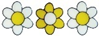 الفصل الثالث: fasali na ukkuالإحسان kyawtatawa     الإحسان : هو ركن واحد أن تعبد الله كأنك تراه ، فإن لم تكن تراه فإنه يراك  kyawtatawa rukuni dayane , shine kabautawa allah kamar kana ganin shi ,idan baka ganinshi to shi yana ganin ka .أي : أن يفعل الإنسان ما تعبده الله به كأنه واقف بين يدي الله عَزَّوَجَلَّ ،  abin nufi shine , mutum yayi aikin da yasashi, kamar yana tsaye agabaan ubngijinshi ,mai girma da daukaka. وذلك يستلزم تمام الخشية والإنابة إليه سبحانه . ama haka na wajabta cikakkiyar tsoron allah , dakuma komawa zuwa ga allah tsarki ya tabbatar masa .     ويستلزم الإتيان بالعبادة على وفق سنة الرسول ﷺkuma hakan na wajabta yin ibada kamar yada tazo acikin sunnar manzan allah , tsira da amincin allah ya tabbata agare shi.     والإحسان على درجتين، kuma kyawtatawa yanada darajoji biyu , والمحسنون في الإحسان مقامين متفاوتين: kuma masu kyawtata suna da matsayi biyu wanda daban daban , wani yafi wani .المقام الأول: mastayi na farko وهو أعلاه، kuma shine mafi girman daraja مقام المشاهدة وهو أن يعمل العبد كأنه يشاهد الله عَزَّوَجَلَّ بقلبه فيتنور القلب بالإيمان حتى يصير الغيب كالعيان.   Matsayin gani, waton bawa yayi aiki kamar yana ganin allah da zuciyar sa, sai zuciyar sa tayi haske har gaibi yazama bayyane awurinsa.المقام الثاني:  matsayi na biyuمقام الإخلاص والمراقبة، وهو أن يعمل العبد على استحضار مشاهدة الله إياه واطلاعه عليه فإذا استحضر هذا فهو مخلص لله تعالى. Matsayin iklasi, da tabbatar da cewa lalle allah yana ganin ka , waton bawa yayi aiki yakuma halarta cewa allah  ganin sa, idan yayi hakan ya zama mai iklasi.الفصل الرابع: fasali na hfduنبذة مختصرة من أصول أهل السنة والجماعة takai taccan bayani akan akidar ahlu sunnah wal jama’aأولاً: سلامة قلوبهم وألسنتهم لأصحاب رسول الله ﷺ، na farko salamr zuciyar su da harsunansu ga sahaban manzan allah, tsara da aminci su tabbata agare shi ويرون أن الخليفة بعد رسول الله ﷺ أبوبكر، ثم عمر، ثم عثمان، ثم علي– رضي الله عنهم أجمعين-.  Kuma suna ganin cewa lalle halifa bayan manzan allah shine abubakar, sannan umar, sanan utsman, sannan ali, yardar allah yatabata agare su baki daya.ثانياً:  na biyuعدم الخروج على الأئمة وولاة الأمور وإن جاروا، rashin tawaye ga shuwagabanin koda sunyi abinda ba daidai ba .ويدعى لهم بالصلاح والمعافاة، ولا يدعى عليهم، dakuma yimasu adua allah ya gyara lamarin su , dakuma rashin yimasu muguwar adua وطاعتهم من طاعة الله عَزَّوَجَلَّ فريضة ما لم يأمروا بمعصية ،kuma biyayya agare su wajibi ce, kuma biyayya ce ga allah matukar basuyi umarni da sabo ba فإن أَمروا بمعصية فإنهم لا يُطاعون فيها وتبقى طاعتهم بالمعروف في غيرها. Ama idan suka yi umarni da sabon allah, toh ba’amusu biyayya acikin sa , sai dai acikin abinda yake na nagarta.ثالثاً: na biyu محبة أهل بيت رسول الله ﷺ وتوليهم، soyayya ga yan gidan manzan allah tsira da aminci su tabbata agare shi, dakuma jibintar lamarin su. وأهل بيته ﷺ الصالحون منهم خاصة. Dakuma mutanan kirki daga cikin yan gidansaرابعاً:  Na huduاتباع ما جاء في الكتاب والسنة باطناً وظاهراً، ولا يقدمون كلام أحدٍ من الناس على كلام الله عَزَّوَجَلَّ ورسوله ﷺ. Bin abinda yazo cikin alkur’ani da sunnah bayyane da boye , kuma basu gabatar da maganar wani akan maganar allah da manzan sa, tsira da aminci su tabbata agare shi.خامساً: na biyar التصديق بكرامات الأولياء وهي : ما يجري الله على أيديهم من خوارق العادات . gaskata karamar waliyai, karama itace abinda allah yake sakawa hannun waliyai na abinda yasabawa dabi’a.سادسا : Na shiddaلا يكفرون أهل القبلة بمطلق المعاصي والكبائر كما يفعله الخوارج ، Basu kafirta musulmai saboba sabo karami ko babba,kamar yada kawarijawa sukeyiبل الأخوة الإيمانية ثابتة مع المعاصي ، Sai dai yan uwantakar imani tananan tare da laifin suويقولون : هو مؤمن ناقص الإيمان ، يزيد إيمانه بالطاعة ، وينقص بالمعصية . kuma suna cewa: shi mai imani ne, ama imanin sa raggagene ,yana karuwa da daa ,yana raguwa da laifiهذا ما تيسر جمعه وأسأل الله أن ينفع به وإخواننا المسلمين إنه جواد كريم وصلى الله على نبينا محمد وآله وصحبه وسلم تسليما كثيرا  wan nan shine abinda ya saukaka,kuma ina rokon allah ya amfanar dashi dakuma yan uwa musulmi,domin shi maabucin baiwane da karamci, allah yayi tsira da aminci masu tarin yawa su kasance ga annabin mu muhammadu da yan gidansa da sahaban sa فهرس الموضوعات الموضوع......maudui                                الصفحة...... shafiالمقدمة.......................... gabatarwa..........................5الفصل الأول : معنى الإسلام وأركانه ..................................7Fasali na farko , maanar musulunci da rukkunsnsa وأركانه خمسة ..........................................................7Rukunan musulunci guda biyar أهمية التوحيد ...........................................................7 Mahimmancin tauhidiمعنى ( شهادة أن لا إله إلا الله ) .......................................9Maanar Kalmar shahadaوأما شروط لا إله إلا الله ) فهي ......................................10 Sharuddan Kalmar shahada معنى شهادة أن محمدا رسول الله ....................................12Maanar shaidawa annabi Muhammad manzan allah neالفصل الثاني : معنى الإيمان وأركانه ............................... 14Fasali na biyu maanar Imani da rukunnansaأقسام الشرك ثلاثة .................................................... 20Karkasuwan shirka guda ukkuأنواع الكفر ............................................................24Dangogin kafirci الفصل الثالث : الإحسان .............................................35Fasali na uku : kyautatawa الفصل الرابع : نبذة مختصرة من أصول أهل السنة والجماعة .....37Fasali na hudu : takaitaccan bayani akan akidar ahlu sunnah wal jamaa.